ОРГАНИЗАЦИОННО-МЕТОДИЧЕСКОЕ ОБЕСПЕЧЕНИЕРЕАЛИЗАЦИИ ОБРАЗОВАТЕЛЬНЫХ ПРОГРАММ В УСЛОВИЯХ ОБНОВЛЕННОГО ЗАКОНОДАТЕЛЬСТВА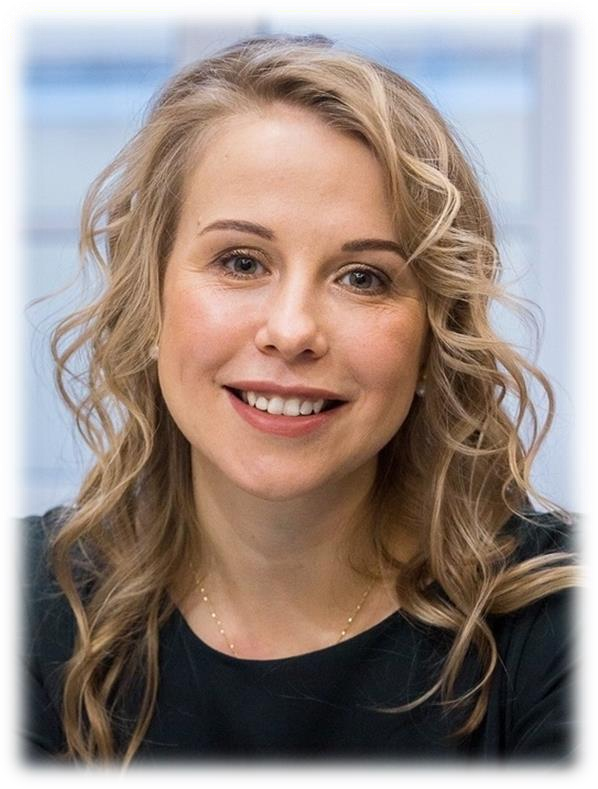 наставничествоЛагутина Юлия Викторовна, кандидат педагогических наук, старший преподавательСанкт-Петербург, 2023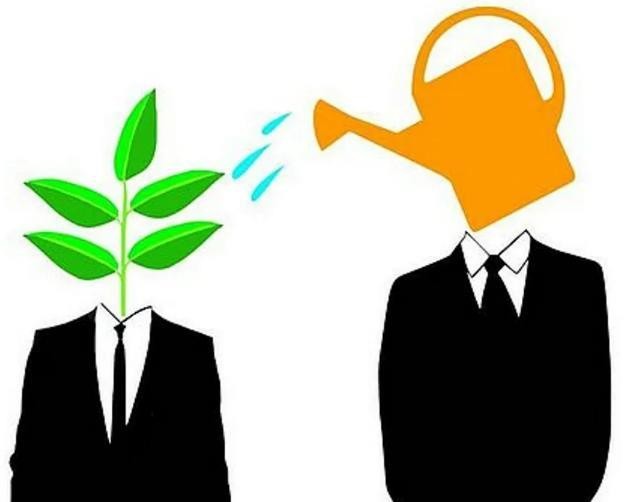 Ожидаемыми результатами внедрения наставничества в ДОУразработка, апробация и внедрение персонализированных программ наставничества для педагогических работников с учетом потребностей их профессионального роста и выявленных профессиональных затруднений;создание электронного банка наставничества (открытое наставничество);создание материалов мониторинга оценки эффективности осуществления персонализированных программ наставничества;увеличение доли педагогов, вовлеченных в процесс наставничества;сокращение времени на адаптацию молодого/начинающего педагога в профессиональной среде;снижение «текучести» педагогических кадров, закрепление молодых/начинающихпедагогов в образовательной организации.повышение профессионального мастерства педагоговповышение уровня профессиональной компетентности педагогов при решении новых задачпостроение открытой среды наставничества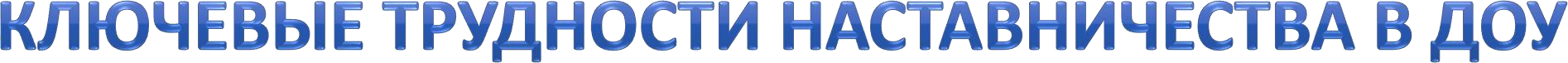 ОТСУТСТВИЕ ВОСПРИЯТИЯ НАСТАВНИЧЕСТВА КАКМЕХАНИЗМАПРОФЕССИОНАЛЬНОГОРОСТА ПЕДАГОГОВНИЗКАЯ МОТИВАЦИЯ НАСТАВНИКОВ ИНАСТАВЛЯЕМЫХ ПРИ ВЫСОКОЙ НАГРУЗКЕ4Правовая основа создания и развития наставничества в системе образовании РФФедеральный закон от 29.12.2012 № 273-ФЗ «Об образовании в Российской Федерации»Указ Президента Российской Федерации от 07.05.2018 № 204 «О национальных целях и стратегических задачах развития Российской Федерации на период до 2024 года»Указ Президента Российской Федерации от 21.07.2020 № 474 «О национальных целях развития Российской Федерации на период до 2030 года»Постановление Правительства Российской Федерации от 26.12.2017№ 1642 «Об утверждении государственной программы Российской Федерации «Развитие образования» (в ред. от 25.01.2023)Национальный проект Российской Федерации «Образование», федеральный проект «Современная школа»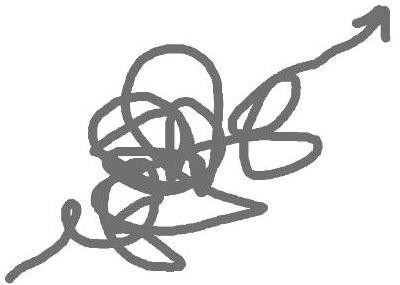 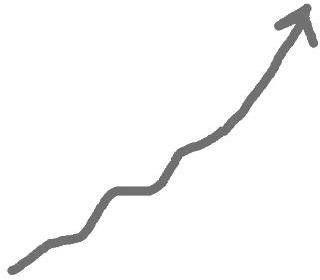 Правовая основа создания и развития наставничества в системе образовании РФРаспоряжение Правительства РФ от 31.12.2019 № 3273-р «Основные принципы национальной системы профессионального ростапедагогических работников Российской Федерации, включая национальную систему учительского роста» (с изм. от 20.08.2021№2283-р)распоряжение Министерства просвещения РФ от 16.12.2020 № Р-174«Об утверждении Концепции создания единой федеральной системы научно-методического сопровождения педагогических работников и управленческих кадров»;Распоряжение Правительства РФ от 24.06.2022 №1688-р «Об утверждении Концепции подготовки педагогических кадров для системы образования на период до 2030 года»Распоряжение Правительства РФ от 31.12.2019 № 3273-р «Основные принципы национальной системы профессионального роста педагогических работников Российской Федерации, включая национальную систему учительского роста» (с изм. от 20.08.2021 №2283-р)П. 33.1-2 (выдержки)Разработка и внедрение системы наставничества педагогических работников в образовательных организациях (31.12.2021)Утверждение в субъектах РФ положений о наставничестве для педагогических работников … и мониторинга работы «наставник- наставляемый» (31.12.2022).Мониторинг внедрения системы наставничества педагогических работников образовательных организаций, осуществляющих образовательную деятельность по реализации основных общеобразовательных программ …(31.12.2022, далее до 2025 – ежегодно)Правовая основа создания и развития наставничества в системе образовании РФПостановление Правительства СПб от 04.06.2014 № 453 «О государственной программе Санкт-Петербурга «Развитие образования в Санкт-Петербурге»Распоряжение Комитета по образованию Правительства СПб от 30.03.22 №623-р«Об утверждении Положения о системе (целевой модели) наставничествапедагогических работников государственных образовательных учреждений СПб»Распоряжение Комитета по образованию Правительства СПб от 08.04.22 №746-р«О создании и функционировании региональной системы научно-методического сопровождения педагогических работников и управленческих кадров СПб»Распоряжение Комитета по образованию Правительства СПб от 27.07.20 №1457-р«О внедрении методологии (целевой модели) наставничества в государственных образовательных учреждениях, находящихся в ведении Комитета по образованию и администраций районов СПб»** п. 4.6. Обеспечить проведение ежегодного мониторинга качества реализации программ наставничества в ГОУ в срок до 15 декабря отчетного годаРаспоряжение Комитета по образованию Правительства СПб от 27.07.20№1457-р «О внедрении методологии (целевой модели) наставничества в государственных образовательных учреждениях, находящихся в ведении Комитета по образованию и администраций районов СПб»П. 6. Руководителям ГОУ совместно с СПб АППО в срок до 01.11.2020:6.1. Назначить лицо, ответственное за внедрение методологии (целевоймодели) наставничества и реализацию мероприятий дорожной карты в ГОУ.6.2. Издать распорядительный акт о внедрении методологии (целевой модели) наставничества на уровне ГОУ.6.3. Разработать и утвердить положение о программе наставничества в ГОУ и программы наставничества.6.4. Обеспечить информирование общественности о внедренииметодологии (целевой модели) наставничества, программ наставничества.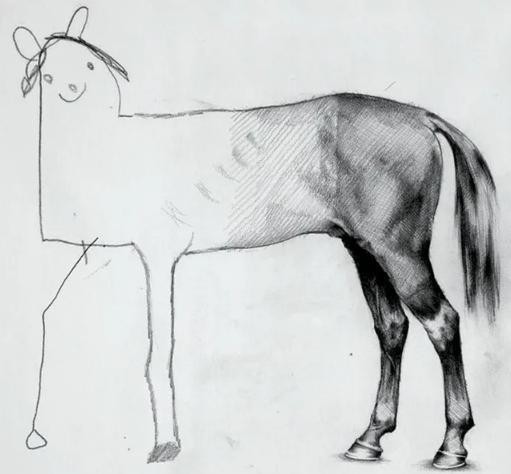 ЛОКАЛЬНЫЕ ДОКУМЕНТЫПравовая основа создания и развития наставничества в системе образовании РФМетодические рекомендации по разработке и внедрению системы (целевой модели) наставничества педагогических работников вобразовательных организациях, направленные письмом заместителяМинистра просвещения РФ Зыряновой А.В. от 21.12.2021№ АЗ-1128/08 «О направлении методических рекомендаций»Целевая модель наставничества педагогических работниковЦель: создание системы правовых, организационно- педагогических,	учебно-методических,	управленческих, финансовых условий и механизмов развития наставничества в образовательных организациях для обеспечения непрерывного профессионального роста и профессионального самоопределения педагогических работников, самореализации и закрепления в профессии, включая молодых/начинающих педагогов.Система (целевая модель) наставничества включает:	концептуально-методологическую разработку основных категорий и понятий, связанных с наставничеством,нормативное правовое обеспечение наставническойдеятельности, направленное на повышение правового статуса наставничества и наставников,	определение организационно-педагогических, методических и технологических механизмов реализации системынаставничества педагогических работников в образовательных организациях.Письмо от 21.12.2021 № АЗ-1128/08«О направлении методических рекомендаций»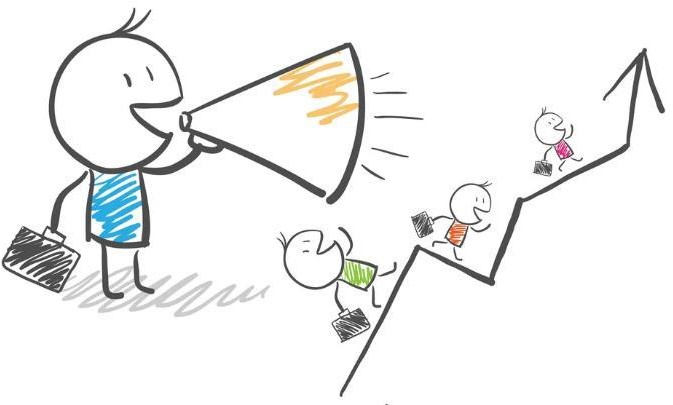 Локальные нормативные правовые акты, обеспечивающие реализацию системы (целевой модели) наставничества (основные)Приказ «Об утверждении положения о системе наставничества педагогических работников в образовательной организации»Положение о системе наставничества педагогических работников в образовательной организацииДорожная карта (план мероприятий) по реализации Положения о системе наставничествапедагогических работников в образовательной организацииПерсонализированная программа наставнической деятельности.Приказ(ы) о закреплении наставнических пар/групп с письменного согласия их участников навозложение на них дополнительных обязанностей, связанных с наставнической деятельностьюПриказы и положения об осуществление мониторинга результатов наставнической деятельностиСоглашения о сотрудничестве с другими образовательными организациями, заинтересованными в наставничестве педагогических работников ДОУ+ методические материалы для наставника и наставляемогоКто может быть наставником?опытные педагоги, имеющие устойчивые профессиональные достижения и успехи,стабильно показывающих высокое качество образования вне зависимости от контингентадетей;педагоги и иные специалисты, заинтересованные в тиражировании личного педагогического опыта и создании продуктивной педагогической атмосферы, склонные к активнойобщественной работе, заинтересованные в успехе и повышении престижа образовательнойорганизации;педагоги-профессионалы, пользующиеся безусловным авторитетом, хорошо развитой эмпатией, имевшие опыт успешной неформальной наставнической деятельности;методически ориентированные педагоги или методисты, обладающие аналитическиминавыками, способные провести диагностические и мониторинговые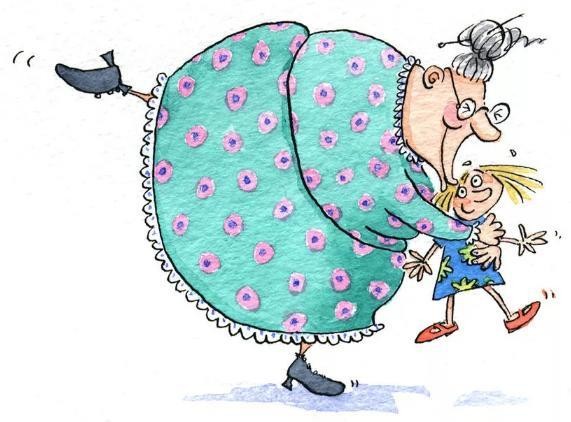 процедуры;педагоги, готовые к самосовершенствованию, инновационному профессиональному развитию, готовые нести личную ответственность за результаты работы наставляемого.Кто может быть наставником?база наставников из числа активных педагогов: система, включающая педагогов, готовых делиться ценнымпрофессиональным и личностным опытом, заинтересованных в получении общественного признания и мотивированныхжеланием создать в образовательной организации плодотворную для развития отечественной педагогики средыКто может быть наставляемым?молодые/начинающие педагоги;педагоги, приступившие к работе после длительного перерыва;педагоги, находящиеся в процессе адаптации на новом месте работы;педагоги, желающие повысить свой профессиональный уровень в определенном направлении педагогической деятельности;педагоги, желающие овладеть современными IT-программами, цифровыми навыками, ИКТ-компетенциями и т.д.;педагоги, находящиеся в состоянии профессионального, эмоционального выгорания и др.Важнейшее нормативное правовое условиеВыполнение педагогическими работниками дополнительной работы по наставнической деятельности регулируется коллективным договором, дополнительными соглашениями к их трудовому договору, положением об оплате труда, иными локальными нормативными актами образовательной организации в соответствии с трудовым законодательствомФормы наставничества педагогических работников«педагог – педагог»«руководитель образовательной организации – педагог»В такой форме наставничества, как «педагог – педагог», возможны следующие модели взаимодействия«опытный педагог – молодой специалист»«лидер педагогического сообщества – педагог, испытывающий профессиональные затруднения в сфере коммуникации»«педагог-новатор – консервативный педагог»«опытный педагог – неопытный педагог»Задачи реализации формы наставничества «руководитель образовательной организации – педагог»:создание условий для профессионального становлениямолодых/начинающих педагогов, качественно и ответственно выполнять возложенные функциональные обязанности всоответствии с занимаемой должностью;адаптация молодых/начинающих педагогов к условиямосуществления профессиональной деятельности, их закрепление в профессии;	снижение показателя текучести кадров, использование превентивных мер по предотвращению профессионального выгорания педагогических работников старших возрастов;	повышение престижа и укрепление позитивного имиджа ДОУ и педагогов и др.Виды наставничества педагогических работников в образовательной организацииВиртуальное (дистанционное) наставничествоНаставничество в группеКраткосрочное или целеполагающее наставничествоРеверсивное наставничествоСитуационное наставничествоСкоростное консультационное наставничествоТрадиционная форма наставничества («один на один»)Организационно-методическое обеспечение формирования пар/групп «наставник – наставляемый»повышение квалификации наставников по соответствующей программе дополнительного профессионального образованияразработка материалов анкетирования для выявленияпрофессиональных затруднений педагогических работников (в том числе молодых/начинающих педагогов);составлением персонализированных программ наставничества для конкретных пар/группразработка материалов анкетирования для оценки реализации персонализированных программ наставничества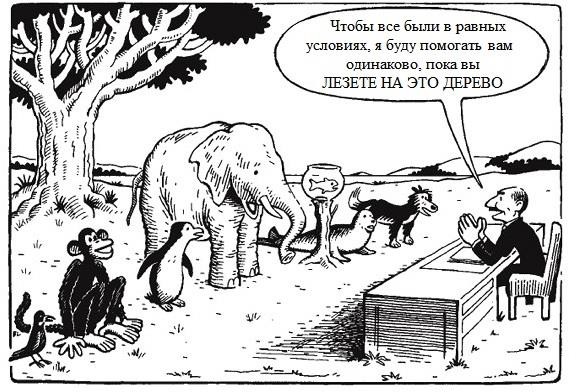 ?Этапы организации наставничества в ДОО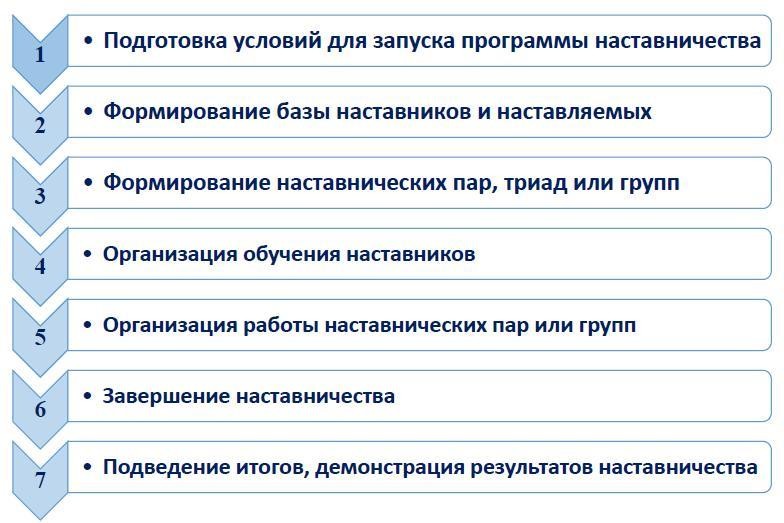 Функции КУРАТОРА реализации программ наставничества (из числа заместителей руководителя)- своевременно (не менее одного раза в год) актуализирует информациюо наличии педагогов, которых необходимо включить в наставническую деятельность в качестве наставляемых;организовывает разработку персонализированных программ наставничества;осуществляет мониторинг эффективности и результативности, формирует итоговыйаналитический отчет по внедрению системы (целевой модели) наставничества;-осуществляет координацию деятельности по наставничеству-принимает участие в наполнении рубрики (странички) «Наставничество» наофициальном сайте ДОУ (событийная, новостная, методическая, правовая и пр.);-инициирует публичные мероприятия по популяризации системы наставничества педагогических работников и др.Методическое объединение (МО) /совет наставников -общественный профессиональный орган, объединяющий на добровольной основе педагогов-наставников образовательной организации в целях осуществления оперативного руководстваметодической (научно-методической) деятельностью по реализации персонализированных программ наставничества.Цель деятельности МО наставников: осуществление текущего руководства реализацией персонализированных программнаставничества.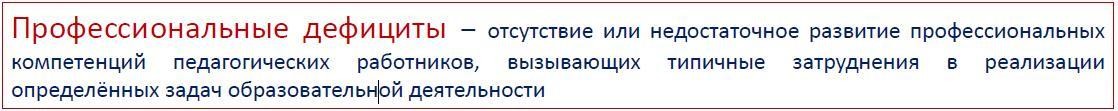 ИЗУЧЕНИЕ ЗАТРУДНЕНИЙ ПЕДАГОГОВ В ДОУРЕЗУЛЬТАТЫ ИЗУЧЕНИЯ ЗАТРУДНЕНИЙ ПЕДАГОГОВ ЯВЛЯЮТСЯ ОСНОВОЙ ДЛЯ ОПРЕДЕЛЕНИЯ СОДЕРЖАНИЯ НАСТАВНИЧЕСКОЙ РАБОТЫСодержание Персонализированной программы наставничества педагогических работников в образовательных организацияхописание проблемы, цели и задачиучастников наставничестваформы и виды наставничества,направления наставническойпараметры взаимодействия (на индивидуальной или групповой основе)содержание деятельности / перечень мероприятий (план)сроки реализации программыпромежуточные и планируемые результатырасписание встречрежим работы (онлайн, очный, смешанный)условия обучения и т.д.Экспертное заключение об уровне профессиональной деятельности педагогического работника дошкольной организации, осуществляющей образовательную деятельность (старшего воспитателя, воспитателя,инструктора по физической культуре, музыкального руководителя, учителя- логопеда, учителя-дефектолога, логопеда)П. 2.10. Исполнение функций наставника (30) в межаттестационный периодКопия приказа о назначении наставником, отчет о работе наставника, заверенные работодателемИндивидуальный образовательный маршрут наставляемого – это долгосрочная (4-5 лет) образовательная программапрофессионального самосовершенствования педагогического работника в рамках дополнительного профессионального образования, реализуемая на основе мотивированного выбора образовательных альтернатив.Мотивирование и стимулированиеМатериальное (денежное) стимулирование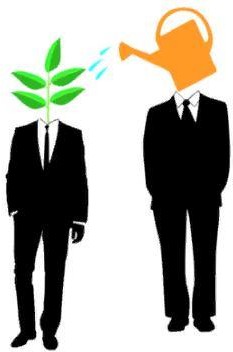 Нематериальные способы стимулирования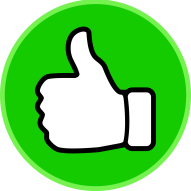 Оценка эффективности наставнической деятельностиМониторинг процесса реализации персонализированной программы наставничества, который оценивает:− результативность реализации персонализированной программы наставничества и сопутствующие риски;− эффективность реализации образовательных и культурных проектов совместно с наставляемым;− социально-профессиональную активность наставляемого и др.Оценка эффективности наставнической деятельностиМониторинг влияния персонализированной программы наставничества на всех ее участниковРезультатом успешной реализации персонализированной программы наставничества может быть признано:− улучшение образовательных результатов и у наставляемого, и у наставника;− повышение уровня мотивированности и осознанности наставляемых в вопросах саморазвития и профессионального самообразования;− степень включенности наставляемого в инновационную деятельность;− качество и темпы адаптации молодого/менее опытного/сменившего местоработы специалиста на новом месте работы;− увеличение числа педагогов, планирующих стать наставниками и наставляемыми в ближайшем будущем.Оценка результативности и эффективности реализации персонализированной программы наставничестваОценка эмоциональной удовлетворенности от обучения в рамках наставничества,или реакция.оценка показателей системы наставничества по четырем характеристикам:реакция наставляемого, или его эмоциональная удовлетворенностьот пребывания в роли наставляемого;изменения в знаниях и их оценки;изменение поведения и способа действий в проблемных ситуациях;общая оценка результатов для образовательной организации:Оценка знаний, полученных во время реализации персонализированной программынаставничества.Оценка изменения поведения.Оценка результатов для образовательной организации.ПРИГЛАШАЕМ К СОТРУДНИЧЕСТВУЦОУ «НЕВСКИЙ АЛЬЯНС»190031, г. Санкт-Петербург, ул. Ефимова д. 4А, офис 709 8-(812)-322-94-5488006005235 (бесплатно)nevacenter@inbox.ru (очное обучение)spbnevacenter5@inbox.ru (дистанционное обучение)